1st December 2021MEMBERS OF THE FINANCE COMMITTEEDear Sir/Madam,You are summoned to the meeting of the Finance Committee to be held in the Boardroom, Perton Civic Centre on Tuesday 7th December 2021 at 10.00am. 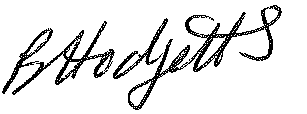 Becky HodgettsClerk to the CouncilAGENDAF47/21 - To receive apologies for AbsenceF48/21 - To receive Declaration of Disclosable Pecuniary and Other Interests from the AgendaF49/21 - To approve requests for Code of Conduct DispensationsF50/21 - To approve minutes of the Finance meeting held on 5th November 2021F51/21 - To approve List of payments for November 2021F52/21 - To review income received for November 2021F53/21 - To review budget to date & approve Virements  F54/21 - To approve reconciliations for bank accounts and petty cashF55/21 - Date and time of next meeting:   Thursday 6th January 2022 at 10.00am